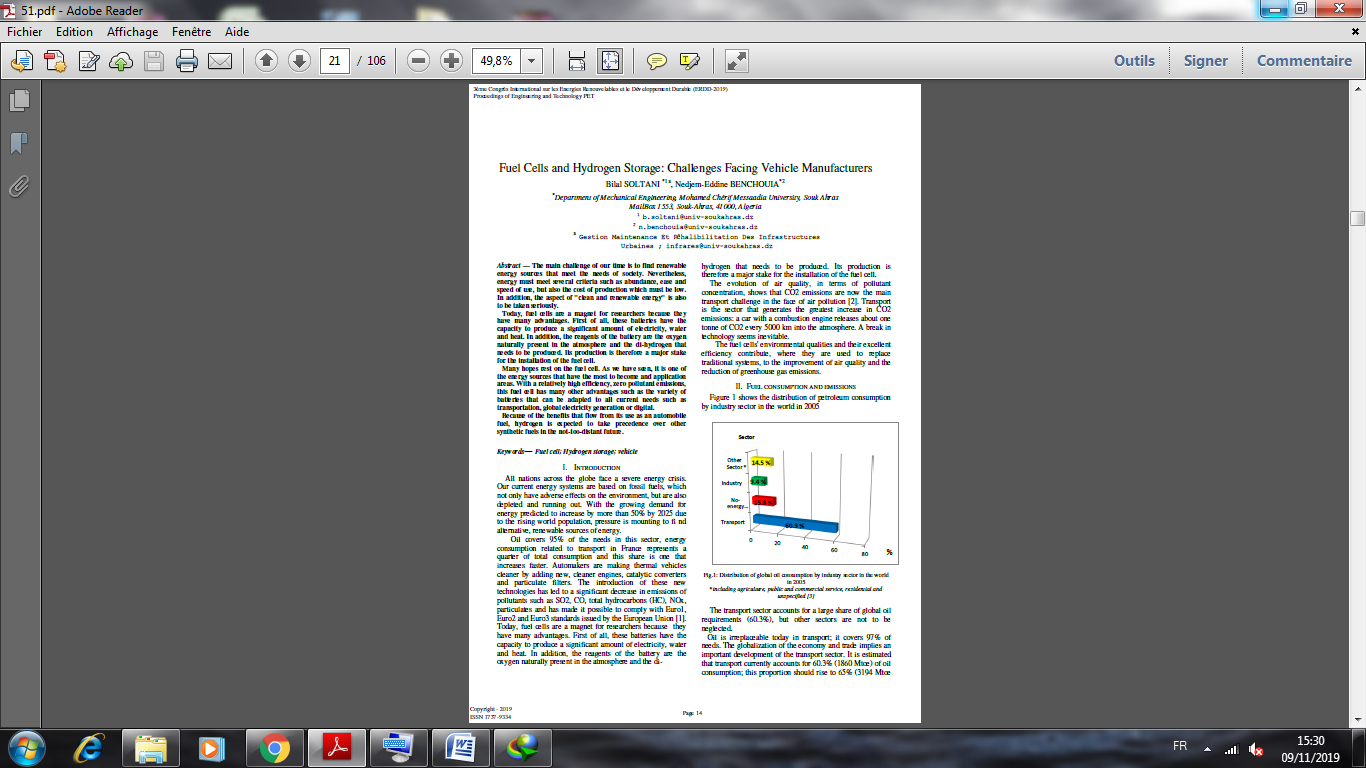 www.conf-event.com › ERDD › papers › Programme_ERDD'2019